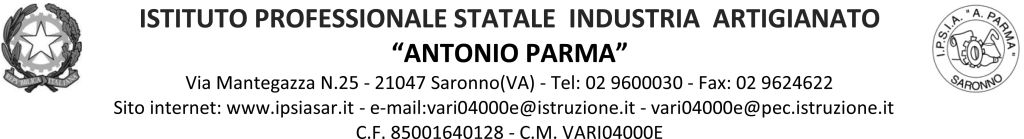 Circ. 046			Saronno, 5 settembre 2021	AI DOCENTI                                                                                              D’ALELIO                                                                                              COLOMBO                                                                                              COLIZZA                                                                                              FERRI                                                                                              D’AGATA                                                                                              MONTANI                                                                                              PASTORELLI                                                                                              PERTICARO                                                                                              RICCIO                                                                                              BORGESE                                                                                                       Oggetto: RIUNIONE DOCENTI COINVOLTI IN CORSI DI ITALIANO L2/ SPORTELLI ALUNNI STRANIERII docenti in indirizzo sono convocati lunedì 11 ottobre dalle ore 14. 30 alle 15. 30 per una riunione circa la modalità di gestione dei corsi e degli sportelli di aiuto allo studio per i numerosi alunni stranieri presenti nel nostro istituto.		IL DIRIGENTE SCOLASTICO	  	      (Prof. Alberto Ranco)